Publicado en  el 26/09/2014 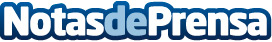 Banco Sabadell pone a disposición de las empresas 500 millones de euros para financiar inversiones y circulanteEsta nueva línea de financiación cuenta con fondos del Banco Europeo de Inversiones (BEI) e incluye préstamos, leasing y renting, con condiciones preferentes y un plazo máximo de amortización de 15 años.Datos de contacto:Nota de prensa publicada en: https://www.notasdeprensa.es/banco-sabadell-pone-a-disposicion-de-las_1 Categorias: Finanzas http://www.notasdeprensa.es